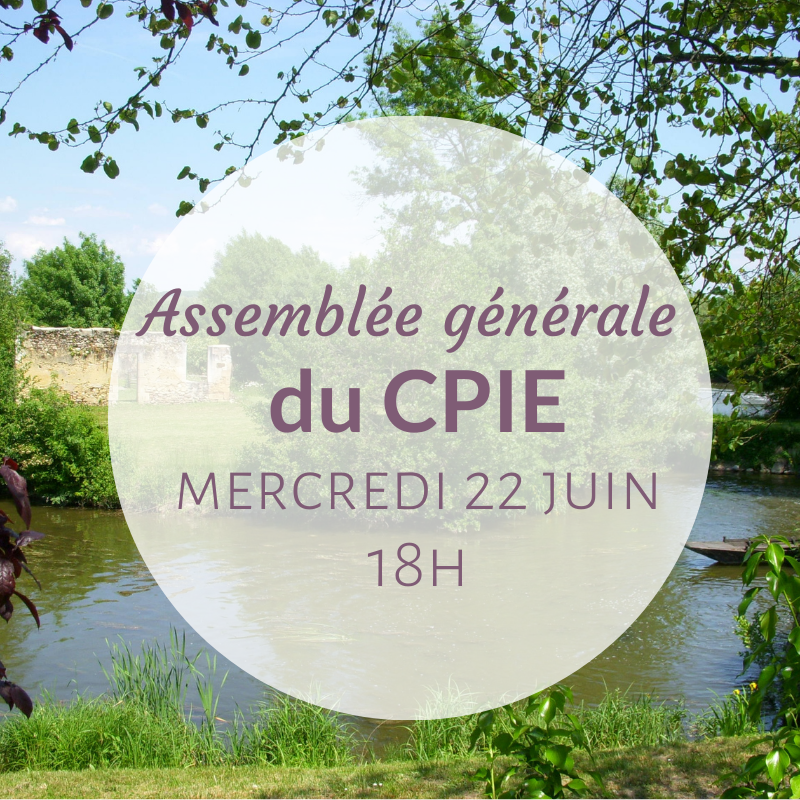 CANDIDATURE AU CONSEIL D’ADMINISTRATION 
 La Sarthe au Fil de l’Eau – CPIE Vallées de la Sarthe et du LoirMerci de renvoyer ce coupon avant le 16 juin 2022 à Katheleen Peltier 
par courrier : CPIE Vallées de la Sarthe et du Loir – La Bruère – 72200 LA FLÈCHEpar courriel : contactcpie@cpie72.frMadame, Monsieur : Se porte candidat au Conseil d’administration de l’associationDate et signature :